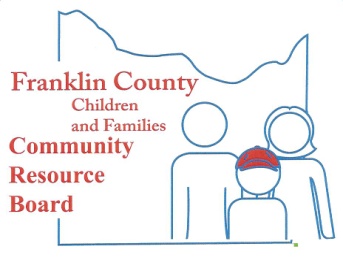 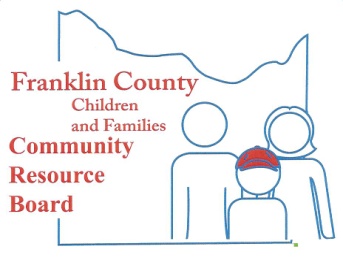 Franklin County Children and Family’s Community Resource BoardBoard MeetingDate: MARCH 25, 2019501 West End Ave. ~ Union, MOMeeting called to order by Chris Jensen at 5:30 p.m.Roll call was taken. Board members in attendance:  Chris Jensen, David Brunworth, Connie Juengel, Dorothy Schowe, Cindy Fisher, Mike Joyce, Walter Murray, Dawn RostAnnie Foncannon (ex-officio) Guests Present; Lauri Cross Fink, Catholic Family Services; Steve Bourne, UMSL-CBH, Greg Dahl, UMSL-CBH, Laura Ojo, FACT, Mandy Bowlin, BHR, Steven Lyles and Lisa Bell, Buddies Not Bullies, Kim Farris-Wilson, Compass Health.  Hope Ranch of Missouri representatives: Joe Schroeder, Jennifer Hope, Gary Toelke, Nancy Schroeder, Natasha House, Lee Parks, Larry Davis, Connie Hughes, Meg Vogel, Gary VogelBoard members not present:  Missie Evert, Diann Whitacre, Ann Schroeder, Jeanie Berti.Motion was made by Dorothy Schowe to approve the February minutes, seconded by Connie Juengel, the motion passed unanimously. FINANCE COMMITTEEAnnie reported as of 3.23.2019 the balance of the checking account to be $309,319.94 and a money market balance of $3,054,727.31. Annie reported sales tax revenue for March 2019 was $301,595.77 which was 3.24% below projections for the month.    A motion was made by Connie Juengel to approve the finance committee report and a second by Mike Joyce.  The motion passed unanimously.PERSONNEL COMMITTEE-	Nothing new to reportSELECTION AND REVIEW COMMITTEE-	Nothing new to reportOLD BUSINESSProposed shift in funding cycle -  Annie explained changing the funding cycle to July-June would better correlate with venders and partners billing cycles. Annie proposed starting January 2020 to have the funding cycle run for 18 months through June 2021 and from then on the cycle will be July-June.A motion was made to approve by David Brunworth and seconded by Dorothy Schowe. The motion was passed unanimously.Diane Whitacre’s replacement is still pending.  Annie stated the need will be someone who has experience with a child who received services for mental health and or substance disorder, i.e. parent, grandparent, foster parent.  Annie would like names and recommendations to her by Friday March 29, 2019.NEW BUSINESSApril meeting to be moved to the 5th Monday of the month to April 29, 2019.Compass request Credential Change to allow qualified mental health specialist to be hired with out Masters Degree, due to shortage of available, viable candidates.  Annie revealed Community Colleges are starting an AA degree to help fill void. Compass did state those without a Masters Degree will have a supervisor overseeing training and work product.A motion was made to approve by Walter Murray and seconded by Dorothy Schowe. The motion passed unanimously.Grace’s Place letter of commitment change request was presented due to more detailed information obtained related to NAP funding qualification. The amount of funding increased to $218,978.00 and is needed upfront.  As invoices come in payments will be made. A motion was made to approve with modification of no lien by Walter Murray, seconded by Connie Juengel. The motion passed unanimously.Portals/Buddies not Bullies – one time funding request to revamp videos and website with a social media marketing plan. Lisa Bell and Steven Lyles answered questions related to their need to update videos to be more relevant to issues and technology today.  They have seen great traction on their Facebook page with just a few updates they have been able to produce thus far.A motion was made to approve by Dorothy Schowe, seconded by Dawn Rost, Chris Jensen abstains, motion passed.Hope Ranch- one time funding presentaion was given by Jennifer Hope related to their funding needs. There was also represtitives from the Board who gave testimonies and information related to the mission of Hope Ranch.Executive Director's ReportFamilies First Prevention Act – Annie has been selected to be the Regional Implementation Co-Chair which also places her on the Statewide team.Homeless Task force updates – an anonymous donor has put a bid on a property in Washington, Mo for a homeless respite which is projected to be for adults and families. Community Connections – Apricot/Social Solutions Software. – hopefully will be up and running in 3 weeks. Loving Hearts and Grace’s Place will be first to have access to the program. Working on list of which organizations ultimately will have access.  Jane Mense will do the training for those who will have access.Spring Institute – coming up in April, as of 3.25.19, 98 people have registered. Baby Shower of Love – Annie explained this project is in place in St. Charles and Lincoln Counties and receives funds from their Resource Boards. Lutheran Family and Children Services has taken on the lead to bring to Franklin County and has requested FCCRB to help support. Daphne will be going to the meetings to offer support most likely with some costs of advertising. AnnouncementsNo new announcements to report.A motion to go into closed session pursuant RSMo 610.021 Section 12 of the Franklin County Children and Families Community Resource Board. The purpose of which is to evaluate request for funding and make determinations on future contracts for services and Section 2 Leasing, purchase or sale of real estate by a public governmental body where public knowledge of the transaction might adversely affect the legal consideration therefor; Mike Joyce at 7:15pm, seconded by Dorothy Schowe. The motion passed unanimously. David Brunworth –YEA, Cindy Fischer – YEA, Mike Joyce – YEA, Dorothy Schowe – YEA, Chris Jensen – YEA, Connie Juengel – YEA, Walter Murray – YEA, Dawn Rost – YEA.A motion to adjourn closed session was made by Dawn Rost at 8:00pm, seconded by Dorothy Schowe. The motion was passed unanimously.  David Brunworth –YEA, Cindy Fischer – YEA, Mike Joyce – YEA, Dorothy Schowe – YEA, Chris Jensen – YEA, Connie Juengel – YEA, Walter Murray – YEA, Dawn Rost – YEA.A motion to adjourn was made by Dawn Rost, seconded by David Brunworth. All in favor to adjourn.Next meeting will be held on the 5th Monday of April. April 29, 2019, 5:30pm at 501 West End Ave. Union, Mo.